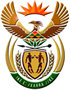 DEPARTMENT: PUBLIC ENTERPRISESREPUBLIC OF SOUTH AFRICANATIONAL ASSEMBLYQUESTION FOR WRITTEN REPLYQUESTION NO.:	910DATE OF PUBLICATION: 11 April 2016910.       Mr T Rawula (EFF) to ask the Minister of Public Enterprises: (1)     Has she earned any additional income from businesses, in particular businesses doing work for the Government, since her appointment as Minister; if so, (a) when, (b) how much did she earn, (c) from which businesses and (d) for what work; (2)    Whether her (a) spouse, (b) children and (c) close family earned income from businesses, in particular businesses doing work for the Government, through her appointment as Minister; if so, in respect of each case, (i) when, (ii) how much did each earn, (iii) from which businesses and (iv) for what work?  NW1036E   REPLY: (a)(b)(c)(d) The Member is referred to the Parliamentary process where Members annually declare their interests.(a)(b)(c) (i)(ii)(iii)(iv) The lives of family members of the Executive are not regulated by the Ministerial Handbook or any act of Parliament.